Seating in the courtyard Courtyard Barn`								       	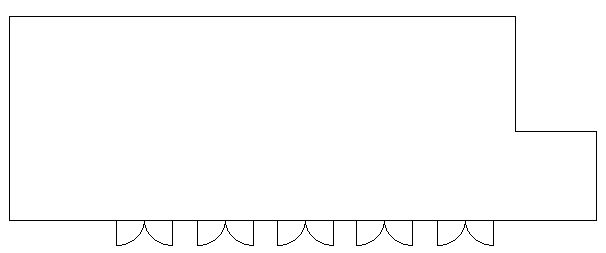 